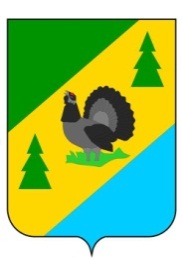 РОССИЙСКАЯ ФЕДЕРАЦИЯИРКУТСКАЯ ОБЛАСТЬАЛЗАМАЙСКОЕ МУНИЦИПАЛЬНОЕ ОБРАЗОВАНИЕДУМАРЕШЕНИЕ № 102г. Алзамайот 15 февраля 2024 г.О рассмотрении проекта решения ДумыАлзамайского муниципального образования «О внесении изменений и дополнений в Устав Алзамайского муниципального образования» иназначении публичных слушаний Руководствуясь статьями 28, 44 Федерального закона от 06 октября 2003 г. № 131-ФЗ «Об общих принципах организации местного самоуправления в Российской Федерации», статьей 16, частью 5 статьи 30, статьями 31, 45, 48 Устава Алзамайского муниципального образования, рассмотрев проект решения Думы Алзамайского муниципального образования «О внесении изменений и дополнений в Устав Алзамайского муниципального образования»,ДУМА РЕШИЛА:1. Одобрить проект решения Думы Алзамайского муниципального образования «О внесении изменений и дополнений в Устав Алзамайского муниципального образования» (Приложение № 1).2. Сформировать комиссию по подготовке и проведению публичных слушаний (далее –  комиссия) в соответствии с Регламентом Думы Алзамайского муниципального образования, в составе:1) Хянникяйнен Н.В., председатель комиссии;2) Алешкин В.А., член комиссии;3) Киселев С.А., член комиссии;3. Для обсуждения проекта решения Думы Алзамайского муниципального образования «О внесении изменений и дополнений в Устав Алзамайского муниципального образования» назначить публичные слушания на 11 часов 00 минут местного времени 19 февраля 2024 года.4. Место проведения публичных слушаний определить здание администрации Алзамайского муниципального образования, расположенное по адресу: г. Алзамай, ул. Первомайская, д. 119, каб. 3.5. Подготовку проведения публичных слушаний, ведение публичных слушаний и оформление их результатов возложить на председателя комиссии.6. Информировать жителей Алзамайского муниципального образования посредством опубликования настоящего решения с приложением в газете «Вестник Алзамайского муниципального образования», на официальном сайте администрации Алзамайского муниципального образования в сети Интернет: www.alzamai.ru о том, что они вправе присутствовать и выступать на публичных слушаниях, а также передавать свои предложения по проекту решения «О внесении изменений и дополнений в Устав Алзамайского муниципального образования» по адресу: г. Алзамай, ул. Первомайская, 119, а также по телефону: 6-15-36.7. Результаты публичных слушаний оформить в соответствии с Положением о публичных слушаниях в Алзамайском муниципальном образовании.8. Результаты публичных слушаний подлежат обязательному опубликованию в газете «Вестник Алзамайского муниципального образования» и на официальном сайте администрации Алзамайского муниципального образования в сети Интернет: www.alzamai.ru. в течение 10 дней с момента окончания публичных слушаний.9. Настоящее решение вступает в силу с момента его подписания.Председатель Думы Алзамайского муниципального образования 				                                   Д.Г. Шабанов.                Глава Алзамайского муниципального образования                                                                                  А.В. ЛебедевРОССИЙСКАЯ ФЕДЕРАЦИЯИРКУТСКАЯ ОБЛАСТЬАЛЗАМАЙСКОЕ МУНИЦИПАЛЬНОЕ ОБРАЗОВАНИЕДУМАРЕШЕНИЕ № г. Алзамайот «___»_________2024 г.О внесении изменений и дополнений в Устав Алзамайского муниципального образования	В целях приведения Устава Алзамайского муниципального образования в соответствие с действующим законодательством, с учетом изменений, внесенных в Федеральный закон от 06 октября 2003 г. № 131-ФЗ «Об общих принципах организации местного самоуправления в Российской Федерации», Федеральными законами: от 10.07.2023 № 286-ФЗ «О внесении изменений в отдельные законодательные акты Российской Федерации»,  от 04.08.2023 № 420-ФЗ «О внесении изменений в Федеральный закон «Об общих принципах организации местного самоуправления в Российской Федерации» и статью 44 Федерального закона «Об общих принципах организации публичной власти в субъектах Российской Федерации» от 04.08.2023 № 449-ФЗ «О внесении изменений в  отдельные законодательные акты Российской Федерации от 02.11.2023 года № 517 – ФЗ «О внесении изменений в Федеральный закон «Об общих принципах организации местного Самоуправления в Российской Федерации», руководствуясь статьей 48 Устава Алзамайского муниципального образования,ДУМА РЕШИЛА:1. Внести в Устав Алзамайского муниципального образования следующие изменения и дополнения:  1.1. В части 2 статьи 3 слова «Федеральным законом «Об общих принципах организации местного самоуправления в Российской Федерации» (далее – Федеральный закон) заменить словами «Федеральным законом от 6 октября 2003 года № 131-ФЗ «Об общих принципах организации местного самоуправления в Российской Федерации» (далее – Федеральный закон).»;1.2.  Пункт 29 части 1 статьи 6 изложить в следующей редакции:«29) организация и осуществление мероприятий по работе с детьми и молодежью, участие в реализации молодежной политики, разработка и реализация мер по обеспечению и защите прав и законных интересов молодежи, разработка и реализация муниципальных программ по основным направлениям реализации молодежной политики, организация и осуществление мониторинга реализации молодежной политики в поселении;»;1.3. Часть 1 статьи 6 дополнить пунктом 40 следующего содержания:  «40) осуществление выявления объектов накопленного вреда окружающей среде и организация ликвидации такого вреда применительно к территориям, расположенным в границах земельных участков, находящихся в собственности поселения.»;1.4.  Пункт 8 части 1 статьи 7 изложить в следующей редакции:«8) осуществление международных и внешнеэкономических связей в соответствии Федеральным законом;»;1.5. Часть 6 статьи 22 дополнить абзацем следующего содержания:«Глава муниципального образования освобождается от ответственности за несоблюдение ограничений и запретов, требований о предотвращении или об урегулировании конфликта интересов и неисполнение обязанностей, установленных Федеральным законом и другими федеральными законами в целях противодействия коррупции, в случае, если несоблюдение таких ограничений, запретов и требований, а также неисполнение таких обязанностей признается следствием не зависящих от него обстоятельств в порядке, предусмотренном частями 3 - 6 статьи 13 Федерального закона от 25 декабря 2008 года № 273-ФЗ «О противодействии коррупции».»;1.6. Часть 6 статьи 36 дополнить абзацем следующего содержания:«Депутат освобождается от ответственности за несоблюдение ограничений и запретов, требований о предотвращении или об урегулировании конфликта интересов и неисполнение обязанностей, установленных настоящим Федеральным законом и другими федеральными законами в целях противодействия коррупции, в случае, если несоблюдение таких ограничений, запретов и требований, а также неисполнение таких обязанностей признается следствием не зависящих от указанных лиц обстоятельств в порядке, предусмотренном частями 3 - 6 статьи 13 Федерального закона от 25 декабря 2008 года № 273-ФЗ «О противодействии коррупции».»;1.7. Статью 76 изложить в следующей редакции:«Органы местного самоуправления Поселения вправе осуществлять международные и внешнеэкономические связи в соответствии с Федеральным законом.».2. В соответствии с Федеральным законом от 21.07.2005 № 97-ФЗ «О государственной регистрации Уставов муниципальных образований» поручить главе Алзамайского муниципального образования обеспечить государственную регистрацию  внесенных изменений и дополнений в Устав Алзамайского муниципального образования в Управление Министерства юстиции Российской Федерации по Иркутской области в течение 15 дней.3. Опубликовать настоящее решение в газете «Вестник Алзамайского муниципального образования» после государственной регистрации внесенных изменений и дополнений в Устав Алзамайского муниципального образования в течение 7 дней и направить в Управление Министерства юстиции Российской Федерации по Иркутской области сведения об источнике и о дате официального опубликования  муниципального правового акта Алзамайского муниципального образования для включения указанных сведений в государственный реестр уставов муниципальных образований Иркутской области в 10-дневный срок.4. Настоящее решение вступает в силу со дня официального опубликования в газете «Вестник Алзамайского муниципального образования» после его государственной регистрации в установленном законодательством порядке.Председатель Думы Алзамайского муниципального образования 		                                                           Д.Г. Шабанов               Глава Алзамайскогомуниципального образования                                                                                 А.В. ЛебедевПриложение к решению Думы Алзамайского муниципального образования от 15.02.2024 г. № 102